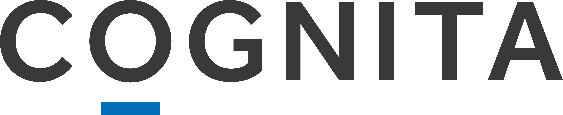 Please complete your details:For teaching roles only: Outline any skills/interests relevant to the role you are applying for:Employment historyStarting with the most recent/current, please detail all employment history since leaving school, including any unpaid or voluntary work, whether or not this overlaps with periods of paid employment (e.g. scout leader or sports coach). Please continue on a separate sheet if necessary.Educational and Academic Qualifications:Starting with the most recent, please give details of secondary schools, colleges and universities attended with examination dates, results and qualifications obtained. Evidence of qualifications may be requested. Please continue on a separate sheet if necessary. Gaps in your employment AND Education HistoryIf necessary, please provide details of any gaps in your employment and/or education history of three months or longer, e.g. travelling or raising children. If you were not based in the UK during this time, please provide details of your location. Continue on a separate sheet if necessary.Please provide details of any employment and/or unpaid/voluntary work that you would continue if employed in this role:______________________________________________________________________________________________________________________________________________________________________________________________________________________________________________________Relevant Training Courses/Professional DevelopmentPlease provide details of any training courses you have attended and/or professional development you have undertaken which you feel would benefit you in this role: Membership of relevant professional institutions Please provide details of your membership of any relevant professional institutions, being sure to state if membership is by examination or otherwise. Please continue on a separate sheet if necessary.ReferencesPlease provide two professional reference contacts from two separate employers. These reference contacts must include the most recent employer (your current Head Teacher/Line Manager) and the most recent employment working with children (if different). DECLARATIONI certify that to the best of my knowledge, the information given in this application is factually correct and I understand that any false information or deliberate omission may, in the event of my employment, result in dismissal or disciplinary action. I acknowledge that undertaking verification of the information provided in this form is necessary to satisfy Cognita Schools Limited of my suitability for employment at its schools. I hereby authorise Cognita Schools Limited, its schools and its agents to verify the information that I have provided and agree that any person who is contacted as part of this verification process may provide Cognita or its agents with any information about me which that person holds which is relevant to my application.Signed: ___________________________________________               Date: ________________Data Protection Cognita Schools Limited uses your personal information in accordance with all applicable data protection legislation. For further information about how Cognita uses your personal information, please let us know and we can provide you with a copy of our Privacy Notice.ADDITIONAL INFORMATION REQUIREDCRIMINAL OFFENCES:If you are a successful candidate, we will be required to carry out a Disclosure and Barring Service check before any employment commences. In the event of employment, any failure to disclose convictions and cautions which calls into question your suitability for employment with children could result in dismissal or disciplinary action. Any information given about convictions and cautions will be treated in strictest confidence. It is a criminal offence for a barred list person to accept or knowingly apply for, offer to do, accept or undertake regulated activity work, paid or unpaid. Do you have any convictions, cautions, reprimands or final warnings that are not “protected” as defined by the Rehabilitation of Offenders Act 1974 (Exceptions) Order 1975 (as amended in 2013)? Please note, you must include all disclosable offences both in the UK and overseas.Yes                              No      Signed: 					__________  Date:       	                                     	       If yes, please give particulars:Full Name:Position Applying for:Date of Application:Application for the role of:School Name and Location:How did you hear of this position?Title:  Mr/Mrs/Miss/Ms/Dr/Other (please state)Full First Name:Middle Name(s):Surname:All other names currently used or known by:All other names previously used  or known by:Place of birth: (city/province and country)National Insurance number:Current AddressHouse Name/Number:Street:Town:County:Postcode:Country:Date moved to this address:Permanent or other address used for correspondence (if different from current address)House Name/Number:Street:Town:County:PostcodeCountry:Please provide previous addresses covering the last 5 years: (continue on a separate sheet if necessary)Email Address:Home telephone number:Mobile telephone number:Are you currently entitled to live and work in the UK? Under the Immigration Act 2016 you will be asked to produce original documentation prior to your start date.    Yes                                   No                                   Nationality: (please provide details if you hold dual nationality)Former nationality:Are you related to, or a close friend of, a member of staff, governor or pupil of this school or company?   Yes                                   No             If yes, please state the name(s) of the person(s) and relationship:Do you hold a current driving licence?     Yes                                  No             Do you have regular use of a vehicle?     Yes                                  No             Have you lived or worked overseas for a period of three months or more in any one country in the past ten years?If yes, please provide further details, including dates (mm/yy) and which countries you have lived in:Did you complete your teacher training outside of the UK?If yes, please provide further details, including dates (mm/yy) and which countries you trained in:Please state your notice period:Do you have Qualified Teacher status (QTS)?   Yes                               No             DfES reference number (also known as a Teacher Reference Number TRN):Have you completed NQT Induction?If yes, please provide the name of the Local Authority.   Yes                               No             From dd/mm/yy):To (dd/mm/yy):Name and full address of employer Nature of role   (Teaching or non-Teaching)Current or final salary and reason for leavingPosition held and description of typical duties Position held and description of typical duties Position held and description of typical duties Position held and description of typical duties Position held and description of typical duties From dd/mm/yy):To (dd/mm/yy):Name and full address of employer Nature of role   (Teaching or non-Teaching)Current or final salary and reason for leavingPosition held and description of typical duties Position held and description of typical duties Position held and description of typical duties Position held and description of typical duties Position held and description of typical duties From dd/mm/yy):To (dd/mm/yy):Name and full address of employer Nature of role   (Teaching or non-Teaching)Current or final salary and reason for leavingPosition held and description of typical duties Position held and description of typical duties Position held and description of typical duties Position held and description of typical duties Position held and description of typical duties From dd/mm/yy):To (dd/mm/yy):Name and full address of employer Nature of role   (Teaching or non-Teaching)Current or final salary and reason for leavingPosition held and description of typical duties Position held and description of typical duties Position held and description of typical duties Position held and description of typical duties Position held and description of typical duties Name and address of school/college/universityor professional bodyDates of attendanceDates of attendanceFull time or part time?Examinations taken or to be taken (with dates)Qualifications obtained and name of awarding bodyName and address of school/college/universityor professional bodyFromdd/mm/yyTodd/mm/yyFull time or part time?Examinations taken or to be taken (with dates)Qualifications obtained and name of awarding bodyFrom (dd/mm/yy)To (dd/mm/yy)ReasonLocation, including residential addressesFrom (dd/mm/yy)To (dd/mm/yy)Training Key Learning PointsName and address of professional bodyDates of attendanceDates of attendanceExaminations taken or to be taken (with dates)Qualifications obtained and awarding bodyName and address of professional bodyFromdd/mm/yyTodd/mm/yyExaminations taken or to be taken (with dates)Qualifications obtained and awarding bodyName of Current/Most Recent Employment Referee:Name of Second Referee:Job Title:Job Title:Job Title:Job Title:Company/School Address:Post Code:Company/School Address:Post Code:Company/ School Address:Post Code:Company/ School Address:Post Code:Company/School Email:Company/School Email:Company/School Email:Company/School Email:Company/School Telephone:Company/School Telephone:Company/School Telephone:Company/School Telephone:In what capacity is the above known to you?In what capacity is the above known to you?In what capacity is the above known to you?In what capacity is the above known to you?Please indicate if this Referee can be contacted prior to interview:Yes                              No    Please indicate if this Referee can be contacted prior to interview:Yes                              No    DECLARATION  (WELSH SCHOOLS ONLY)I certify that to the best of my knowledge I am not barred, disqualified from teaching or subject to any sanctions.Signed: ___________________________________________               Date: _______________Office Use OnlyName of Reviewer:             Date:  